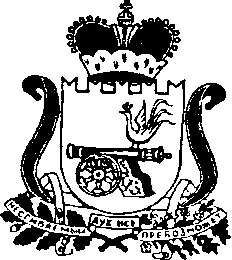   АДМИНИСТРАЦИЯ МУНИЦИПАЛЬНОГО ОБРАЗОВАНИЯ «СЫЧЕВСКИЙ РАЙОН»  СМОЛЕНСКОЙ ОБЛАСТИ ПОСТАНОВЛЕНИЕот  23 октября 2015 года  №  354                 О внесении изменений в приложение к постановлению Администрации муниципального образования «Сычевский район» Смоленской области от 13.09.2011 года №433 В соответствии с Порядком разработки и утверждения схемы размещения нестационарных торговых объектов на территории муниципального образования «Сычевский район» Смоленской областиАдминистрация муниципального образования «Сычевский район» Смоленской области                 п о с т а н о в л я е т:1. Внести в приложение к постановлению Администрации муниципального образования «Сычевский район» Смоленской области от 13.09.2011 года №433                    (в редакции постановлений Администрации муниципального образования «Сычевский район» Смоленской области от 28.12.2011 года №693,                                      от 19.10.2012 года №409, от 29.11.2013 года №604, от 27.02.2015 года №102, от 29.06.2015 года №242)  изменения, изложив его в новой редакции (прилагается).  2. Настоящее постановление опубликовать в газете «Сычевские вести» и разместить на официальном сайте Администрации муниципального образования «Сычевский район» Смоленской области. 3. Настоящее постановление вступает в силу с момента опубликования.И.п. Главы Администрации муниципального образования«Сычевский район» Смоленской области                                              К.Г. ДанилевичПриложение  к Порядку  разработки и утверждения схемы размещения нестационарныхторговых объектов на территориимуниципального образования«Сычевский район» Смоленской области, утвержденное постановлением Администрации муниципального образования «Сычевский район» Смоленской областиот 23.10.2015 года № 354СХЕМАРАЗМЕЩЕНИЯ НЕСТАЦИОНАРНЫХ ТОРГОВЫХ ОБЪЕКТОВНА ТЕРРИТОРИИ МУНИЦИПАЛЬНОГО ОБРАЗОВАНИЯ«СЫЧЕВСКИЙ РАЙОН» СМОЛЕНСКОЙ ОБЛАСТИ№ п/пОписание местоположения земельного участка, части здания, строения, сооружения для размещения нестационарного торгового объекта (адрес)Площадь земельного участка, части здания, строения, сооружения для размещения нестационарного торгового объекта (кв. м)Кадастровый номер земельного участка (при наличии)Срок, до которого планируется предоставление земельного участка, части здания, строения, сооружения для размещения нестационарного торгового объектаТип нестационарного торгового объекта, допустимого для размещенияДопустимая товарная специализация нестационарного торгового объектаПлощадь нестационарного торгового объекта (кв. м)Период времени предоставления земельного участка, части здания, строения, сооружения для размещения нестационарного торгового объекта1.Дугинское сельское поселение д.Некрасиха въезд в деревню  отсутствуетбессрочно1.1.Мобильные объектыУниверсальная20с 01.01.2015по 31.12.20152.Дугинское сельское поселение д.Иванцево въезд в деревню  отсутствуетбессрочно2.1.Мобильные объектыУниверсальная20с 01.01.2015по 31.12.20153.Дугинское сельское поселение д.Бубниха въезд в деревню  отсутствуетбессрочно3.1.Мобильные объектыУниверсальная20с 01.01.2015по 31.12.20154.Дугинское сельское поселение д.Подъямное возле библиотеки  отсутствуетбессрочно4.1.Мобильные объектыУниверсальная20с 01.01.2015по 31.12.20155.Дугинское сельское поселение д.Хотькововъезд в деревню  отсутствуетбессрочно5.1.Мобильные объектыУниверсальная20с 01.01.2015по 31.12.20156.Дугинское сельское поселение д.Курилиновъезд в деревню  отсутствуетбессрочно6.1.Мобильные объектыУниверсальная20с 01.01.2015по 31.12.20157.Дугинское сельское поселение д.Софьино у частного дома1367:19:1070101:81бессрочно7.1.киоскуниверсальная13с 01.01.2015по 31.12.20158.Дугинское сельское поселение д.Семенцево у частного домаотсутствуетбессрочно8.1.Мобильные объектыПродовольственные товары17с 01.01.2015по 31.12.20159.Дугинское сельское поселение д.Сутормино у частного домаотсутствуетбессрочно9.1.Мобильные объектыПродовольственные товары17Свободный участок для размещения НТО10.Дугинское сельское поселение д.Дмитрово у частного домаотсутствуетбессрочно10.1.Мобильные объектыПродовольственные товары17Свободный участок для размещения НТО11.Дугинское сельское поселение д.Тарасово у частного домаотсутствуетбессрочно11.1.Мобильные объектыПродовольственные товары17Свободный участок для размещения НТО12.Дугинское сельское поселение д.Софьино у частного домаотсутствуетбессрочно12.1.Мобильные объектыПродовольственные товары17Свободный участок для размещения НТО13.Караваевское сельское поселение д.Ключики центральная улицаотсутствуетбессрочно13.1.Мобильные объектыуниверсальная 8с 01.01.2015по 31.12.201514.Караваевское сельское поселение д.Липки центральная улицаотсутствуетбессрочно14.1.Мобильные объектыуниверсальнаяСвободный участок для размещения НТО15Караваевское сельское поселение д.Б.Моховатка центральная улицаотсутствуетбессрочно15.1.Мобильные объектыуниверсальнаяСвободный участок для размещения НТО16.Караваевское сельское поселение д.Ломы центральная улицаотсутствуетбессрочно16.1.Мобильные объектыуниверсальнаяСвободный участок для размещения НТО17.Караваевское сельское поселение д.Бехтеево возле клубаотсутствуетбессрочно17.1.Мобильные объектыуниверсальнаяСвободный участок для размещения НТО18.Караваевское сельское поселение д.Бочарово возле почтыотсутствуетбессрочно18.1.Мобильные объектыуниверсальная10с 01.01.2015по 31.12.201519.Караваевское сельское поселение д.Вараксино  47 отсутствуетбессрочно19.1.29,9павильонуниверсальная29,9с 01.01.2015по 31.12.201519.2.17,1павильонуниверсальная17,1с 01.01.2015по 31.12.201519.3.Мобильные объектыуниверсальная16с 01.01.2015по 31.12.201520Караваевское сельское поселение д.Свиноройка возле частного дома  отсутствуетбессрочно20.1.Мобильные объектыПродовольственные товары16с 01.01.2015по 31.12.201521.Караваевское сельское поселение д.Гладышево возле частного дома  отсутствуетбессрочно21.1.Мобильные объектыПродовольственные товары16с 01.01.2015по 31.12.201522.Караваевское сельское поселение д.Алексино   1767:19:0180101:47бессрочно22.1.павильонуниверсальная17с 01.01.2015по 31.12.201523.Караваевское сельское поселение д.Никитье    3667:19:0190101бессрочно23.1.21павильонуниверсальная21с 01.01.2015по 31.12.201523.2.15киоск универсальная15с 01.01.2015по 31.12.201524. Караваевское сельское поселение д.МуковесовоВозле частного дома   отсутствуетбессрочно24.1.Мобильные объектыПродовольственные товары16с 01.01.2015по 31.12.201525.Караваевское сельское поселение д.РжавеньеВозле частного дома   отсутствуетбессрочно25.1.Мобильные объектыПродовольственные товары16с 01.01.2015по 31.12.201526.Караваевское сельское поселение д.ПлоткиВозле частного дома   отсутствуетбессрочно26.1.Мобильные объектыПродовольственные товары16с 01.01.2015по 31.12.201527.Караваевское сельское поселение д.Василевка въезд в деревнюотсутствуетбессрочно27.1.Мобильные объектыуниверсальная20с 01.01.2015по 31.12.201528.Караваевское сельское поселение д.Лесные Дали у магазина ИП Пушкинаотсутствуетбессрочно28.1.Мобильные объектыуниверсальная20с 01.01.2015по 31.12.201529.Караваевское сельское поселение д.Яблонцево у частного домаотсутствуетбессрочно29.1.Мобильные объектыуниверсальная20с 01.01.2015по 31.12.201530.Караваевское сельское поселение д.Середа около магазина РайПОотсутствуетбессрочно30.1.Мобильные объектыуниверсальная20с 01.01.2015по 31.12.201531.Мальцевское сельское поселение д.СоколовоВозле частного дома   отсутствуетбессрочно31.1.Мобильные объектыПродовольственные товары16с 01.01.2015по 31.12.201532.Мальцевское сельское поселение д.ЛукиноВозле частного дома   отсутствуетбессрочно32.1.Мобильные объектыПродовольственные товары16с 01.01.2015по 31.12.201533.Мальцевское сельское поселение д.БурцевоВозле частного дома   отсутствуетбессрочно33.1.Мобильные объектыПродовольственные товары16с 01.01.2015по 31.12.201534.Мальцевское сельское поселение д.КобозевоВозле частного дома   отсутствуетбессрочно34.1.Мобильные объектыПродовольственные товары16с 01.01.2015по 31.12.201535.Мальцевское сельское поселение д.КауровоВозле частного дома   отсутствуетбессрочно35.1.Мобильные объектыПродовольственные товары16с 01.01.2015по 31.12.201536.Мальцевское сельское поселение д.Мальцево ул.Молодежная1567:19:0410101бессрочно36.1.павильонбез ограничений15Свободный участок для размещения НТО37.Мальцевское сельское поселение д.Ольховцы въезд в деревнюотсутствуетбессрочно37.1.Мобильные объектыПродовольственные товары20с 01.01.2015по 31.12.201538.Никольское сельское поселение д.Никольское около   магазина РайПОотсутствуетбессрочно38.1.Мобильные объектыуниверсальная20с 01.01.2015по 31.12.201539.Никольское сельское поселение д.Сидорово около   здания ДКотсутствуетбессрочно39.1.Мобильные объектыуниверсальная20с 01.01.2015по 31.12.201540.Никольское сельское поселение д.Жерновка около   магазина РайПОотсутствуетбессрочно40.1.Мобильные объектыуниверсальная20с 01.01.2015по 31.12.201541.Никольское сельское поселение д.Субботники  36бессрочно41.1.1667:19:0920101киоскуниверсальная16с 01.01.2015по 31.12.201541.2.2067:19:1000101:252киоскуниверсальная20с 01.01.2015по 31.12.201542.Никольское сельское поселение д.Соколино 1667:19:1000101бессрочно42.1.16киоскуниверсальная16с 01.01.2015по 31.12.201543.Никольское сельское поселение д.Перевесье у частного домаотсутствуетбессрочно43.1.Мобильные объектыПродовольственные товары16с 01.01.2015по 31.12.201544.Никольское сельское поселение д.Пырьево у частного домаотсутствуетбессрочно44.1.Мобильные объектыПродовольственные товары16с 01.01.2015по 31.12.201545.Никольское сельское поселение д.Ярыгино у частного домаотсутствуетбессрочно45.1.Мобильные объектыПродовольственные товары16с 01.01.2015по 31.12.201546.Никольское сельское поселение д.Ноздринка у частного домаотсутствуетбессрочно46.1.Мобильные объектыПродовольственные товары16с 01.01.2015по 31.12.201547.Никольское сельское поселение д.Кукиноу частного домаотсутствуетбессрочно47.1.Мобильные объектыПродовольственные товары16с 01.01.2015по 31.12.201548.Никольское сельское поселение д.Попцово у частного домаотсутствуетбессрочно48.1.Мобильные объектыПродовольственные товары16с 01.01.2015по 31.12.201548.1.Мобильные объектыПродовольственные товары17с 01.01.2015по 31.12.201549.Никольское сельское поселение д.Хлепень Возле магазина РайПОотсутствуетбессрочно49.1.Мобильные объектыПромышленные товары20с 01.01.2015по 31.12.201550.Никольское сельское поселение д.Благуша Съезд с трассы в деревнюотсутствуетбессрочно50.1.Мобильные объектыуниверсальная16с 01.01.2015по 31.12.201551.Никольское сельское поселение д.Аристово У частного домаотсутствуетбессрочно51.1.Мобильные объектыуниверсальная20с 01.01.2015по 31.12.201552.г.Сычевка ул.Б.Советская б/н17,567:19:0010232бессрочно52.1.17,5павильонуниверсальная17,5с 01.01.2015по 31.12.201553.г.Сычевка ул.Крыленко д.2916,4отсутствуетбессрочно53.1.16,4павильонПродовольственные товары16,4с 01.01.2015по 31.12.201554.г.Сычевка ул.Б.Пролетарская возле столовой РайПО18,2отсутствуетбессрочно54.1.18,2павильонПромышленные товары18,2с 01.01.2015по 31.12.201555.г.Сычевка ул.Б.Пролетарская возле здания завода18 67:19:0010116бессрочно55.1.18 павильонцветы18 с 01.01.2015по 31.12.201556.г.Сычевка ул.Пушкина у входа в парк2067:19:0010183:49бессрочно56.1.20павильонцветы20с 01.01.2015по 31.12.201557.г.Сычевка ул.В.Кожиной  возле ЦРБ8отсутствуетбессрочно57.1.8павильонавтозапчасти8с 01.01.2015по 31.12.201558.г.Сычевка ул.В.Кожиной  возле ЦРБ8отсутствуетбессрочно58.1.8павильонавтозапчасти8с 01.01.2015по 31.12.201559.г.Сычевка пл.Революции вход в парк867:19:0010183бессрочно59.1.8павильонПечатная продукция8с 01.01.2015по 31.12.201560.г.Сычевка  ул.Б.Пролетарская площадка возле столовой РайПОотсутствуетбессрочно60.1.Мобильные объектыуниверсальная100с 01.01.2015по 31.12.201561.г.Сычевка  ул.Б.Пролетарская, б/н  1032867:19:0010133бессрочно61.1Ярмарочная площадкауниверсальная-с 01.01.2015по 31.12.201562.г.Сычевка  ул.Б.Советская, д.16  71367:19:0010180:9бессрочно62.1.Ярмарочная площадкауниверсальная-с 01.01.2015по 31.12.201563.г.Сычевка  пересечение улиц Б.Советская и Комсомольская  44267:19:0010194бессрочно63.1.Ярмарочная площадкауниверсальная -с 01.01.2015по 31.12.201564.г.Сычевкаул.Гоголя, д.20А50отсутствуетбессрочно64.1.павильонбез ограничений50Свободный участок для размещения НТО65.г.Сычевка  ул.Б.Пролетарская площадка возле столовой РайПО27,2отсутствуетбессрочно65.1.павильонавтозапчасти27,2с 01.01.2015по 31.12.201566.г.Сычевка  ул.Б.Пролетарская площадка возле столовой РайПО50отсутствуетбессрочно66.1.павильонбез ограничений50Свободный участок для размещения НТО